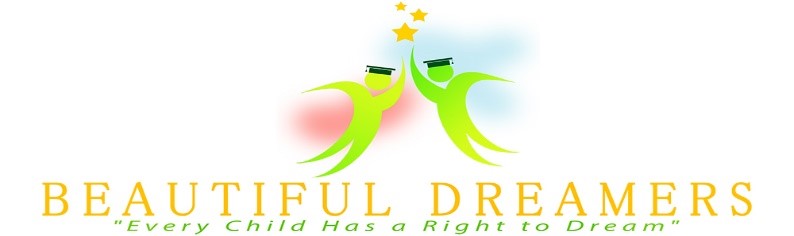 9150 Estate Thomas suite 108, St. Thomas USVI, 00802 drvincentia@beautifuldreamers.orgwww.beautifuldreamers.org  Sliding Fee Discount Application It is the policy of Beautiful Dreamers, Ltd., to provide essential services regardless of the patient’s ability to pay.  Beautiful Dreamers, Ltd., offers discounts based on family size and annual income.  Please complete this form and return it to our office.  PLEASE DO NOT LEAVE ANY FIELDS BLANK.  **Please be specific and report information for Calendar Year 2019, not the current year.**This discount will apply to services received at the Beautiful Dreamers, Ltd. office, but not those services or equipment purchased from the outside, including reference laboratory testing, drugs, and other such services.  You must complete this form every 12 months or if your financial situation changes.Name of Head of Household__________________________________________________Place of employment________________________________________________________Street_____________________________________________________________________City_________________ State________________________ Zip_____________________Phone No. (s)_________________________________________Please list spouse and dependents under the age of 18:(Self)_______________________________________________                 Date of Birth________________(Spouse)____________________________________________                 Date of Birth________________(Dependent)_________________________________________                 Date of Birth________________(Dependent)__________________________________________               Date of Birth________________(Dependent)__________________________________________               Date of Birth________________(Dependent)__________________________________________               Date of Birth________________(Dependent)__________________________________________               Date of Birth________________(Dependent)__________________________________________               Date of Birth_________________Please list gross wages, salaries, tips, etc.:Self:________________Spouse:_____________Other_______________         TOTAL:__________Income from business, self-employment, and dependents:Self:__________________Spouse:_______________Other:________________            TOTAL:___________Unemployment Compensation, Workers’ Compensation, Social Security, Supplemental Security Income, public assistance, veterans’ payments, survivor benefits, pension or retirement income:Self:________________Spouse:_____________Other:______________            Total:_________Interest, dividends, rents, royalties, income from estates, trusts, educational assistance, alimony, child support, assistance from outside the household, and other miscellaneous sources:Self:______________Spouse:___________Other:____________            Total:_______TOTAL INCOME:Self:____________Spouse:_________Other:__________I certify that the family size and income information shown above is correct:Name (print) ___________________________________________Signature _____________________________________________        Date__________________________________________________________________OFFICE USE ONLYPatient Name: _______________________________________Approved Discount: __________________________________Approved by: _______________________________________Date Approved: _____________________________________Verification Checklist:Identification/Address: Driver’s License, utility bill, employment ID, or other: YES____ NO ____Income: Prior year tax return, three most recent pay stubs, or other: YES____ NO_____Insurance: Insurance Cards: YES ______  NO ______